Publicado en Barcelona el 08/09/2017 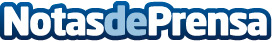 'TMAX, Bienvenido a un nuevo nivel', nueva campaña de YamahaYamaha España lanza una campaña de publicidad con el objetivo de reforzar el posicionamiento de su nueva TMAX como líder indiscutible de su categoría en EspañaDatos de contacto:Pere Terés Nota de prensa publicada en: https://www.notasdeprensa.es/tmax-bienvenido-a-un-nuevo-nivel-nueva-campana Categorias: Nacional Motociclismo Comunicación Marketing Sociedad Cataluña http://www.notasdeprensa.es